Vrijwilligersovereenkomst De Trossel				april 2019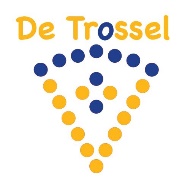 De partijen:‘Dorpscoöperatie De Trossel’ hierna te noemen ‘de organisatie’ vertegenwoordigd door de dorpsondersteuners.en………………………………….                                                , hierna te noemen ‘de vrijwilliger’,wonende ………………………….. 			     tel.nr:hebben met in achtneming van:Dat de vrijwilliger de visie, doelstellingen en uitgangspunten van de organisatie onderschrijft, zoals beschreven is op de website: http://www.detrossel.nl/ en bereid is op vrijwillige basis werkzaamheden te verrichten tot het behalen van deze doelstellingen.De uitgangspunten van het vrijwilligerswerk van de organisatie zijn:Vrijwilligerswerk is werk dat in enig georganiseerd verband, onverplicht, maar niet vrijblijvend, onbetaald wordt verricht ten behoeve van anderen of samenleving.Het werk mag geen winstoogmerk hebben.Het werk mag niet concurrerend zijn met betaald werk.Vrijwilligerswerk is een aanvulling op hetgeen beroepskrachten doen. Er worden geen taken door vrijwilligers gedaan waarvoor normaal gesproken betaalde krachten worden aangesteld.Vrijwilligers worden gestimuleerd en krijgen de ruimte om hun verantwoordelijkheid te nemen binnen hun taak/taken. afspraken gemaakt over :Uitvoeren van werkzaamheden 1.	Afspraken over de aard, tijden, frequentie en plaats van de werkzaamheden worden in overleg met de coördinator en dorpsondersteuner gemaakt2. 	Voor begeleiding van de vrijwilliger bij aanvang van de werkzaamheden wordt door de coördinator en dorpsondersteuners gezorgd.3. 	Tijdens de werkzaamheden worden geen alcoholische dranken genuttigd.De periode, ondersteuning en scholingDe overeenkomst geldt voor onbepaalde tijd, mits anders overeengekomen. Na aanvang van de werkzaamheden zal regelmatig  en vrijwilligersbijeenkomst plaatsvinden waarin met de vrijwilligers de werkzaamheden worden geëvalueerd. Voor begeleiding en ondersteuning bij de werkzaamheden kan de vrijwilliger terecht bij de dorpsondersteuner of coördinator. Als de situatie daarom vraagt kan zowel de vrijwilliger als dorpsondersteuner / coördinator vragen om een gesprek. De Trossel zal voor bij-nascholingsactiviteiten aansluiten bij ‘van Houten &Co’. OnkostenvergoedingDe vrijwilliger ontvangt geen beloning voor de door hem/haar verrichte werkzaamheden. De vrijwilliger heeft recht op een vergoeding van gemaakte kosten. De kostenvergoeding wordt vooraf bepaald in overleg met de dorpsondersteuners. Deze vergoeding zal worden gespecificeerd naar reis-, verblijfs- en/of andere kosten. De vrijwilliger mag geen giften of schenkingen aannemen van een bezoeker of client voor verleende diensten. Indien de bezoeker/client toch een donatie wil doen zal deze ten goede komen aan de zgn. ‘Trosselpot’.VerzekeringenDe ongevallenverzekering: deze verzekering is van kracht tijdens de werkzaamheden welke t.b.v. verzekeringnemer worden verricht. De aansprakelijkheidsverzekering: gedurende de tijd dat de vrijwilliger werkzaam is voorde organisatie valt hij/zij onder de aansprakelijkheidsverzekering van de organisatie ter zake schade aan derden, welke rechtstreeks het gevolg is van en in verband staat met de door de vrijwilliger verrichte werkzaamheden. Een en ander behoudens schade, die het gevolg is van opzet, grove De organisatieis niet aansprakelijk voor enige materiele en/of immateriële schade geleden daar de vrijwilliger en/of betrokkenen, indien de schade afgedekt kan worden door (indien aanwezig) de eigen Aansprakelijkheidsverzekering voor Particulieren (AVP) van de vrijwilliger. Aard van overeenkomstDeze overeenkomst is geen arbeidsovereenkomst in de zin van het Burgerlijk Wetboek.Deze overeenkomst is geen dienstbetrekking in de zin van de Ziektewet. De vrijwilliger is bekend met het feit dat hij/zij op basis van deze overeenkomst niet verzekerd is voor de gevolgen van ziekte, arbeidsongeschiktheid en werkloosheid.De relatie tussen de organisatie en de vrijwilliger is geen arbeidsverhouding in de zin van het Buitengewoon besluit.  Beëindiging vrijwilligerswerk Indien de vrijwilliger besluit het vrijwilligerswerk te beëindigen stelt hij/zij op een zo vroeg mogelijk tijdstip de coördinator en de dorpsondersteuners op de hoogte, opdat de continuïteit van de werkzaamheden kan worden gewaarborgd. Indien in redelijkheid niet kan worden gevergd dat de samenwerkingsafspraken nog langer voortduren, dan kan de samenwerking door de vrijwilliger of de dorpsondersteuners  van de organisatie met onmiddellijke ingang worden beëindigd.Melden van incidenten/conflictenHeeft de vrijwilliger en/of de client materiele en/of immateriële schade gelden dan meldt de vrijwilliger dat zo snel mogelijk bij de coördinator. Conflicten of meningsverschillen tussen vrijwilligers van ‘De Trossel’, die niet in onderling overlegkunnen worden opgelost, worden voorgelegd aan de dorpsondersteuners.Geheimhouding De vrijwilliger zal geheim houden hetgeen hem/haar uit hoofde van de werkzaamheden ter kennis komt waarvan hij/zij kan begrijpen dat het vertrouwelijk van aard is. Deze geheimhouding geldt ook na beëindiging van de vrijwilligerswerkzaamheden.Datum:Handtekening vrijwilliger:          ……………………………………..Datum:Handtekening Dorpsondersteuner:  …………………………………